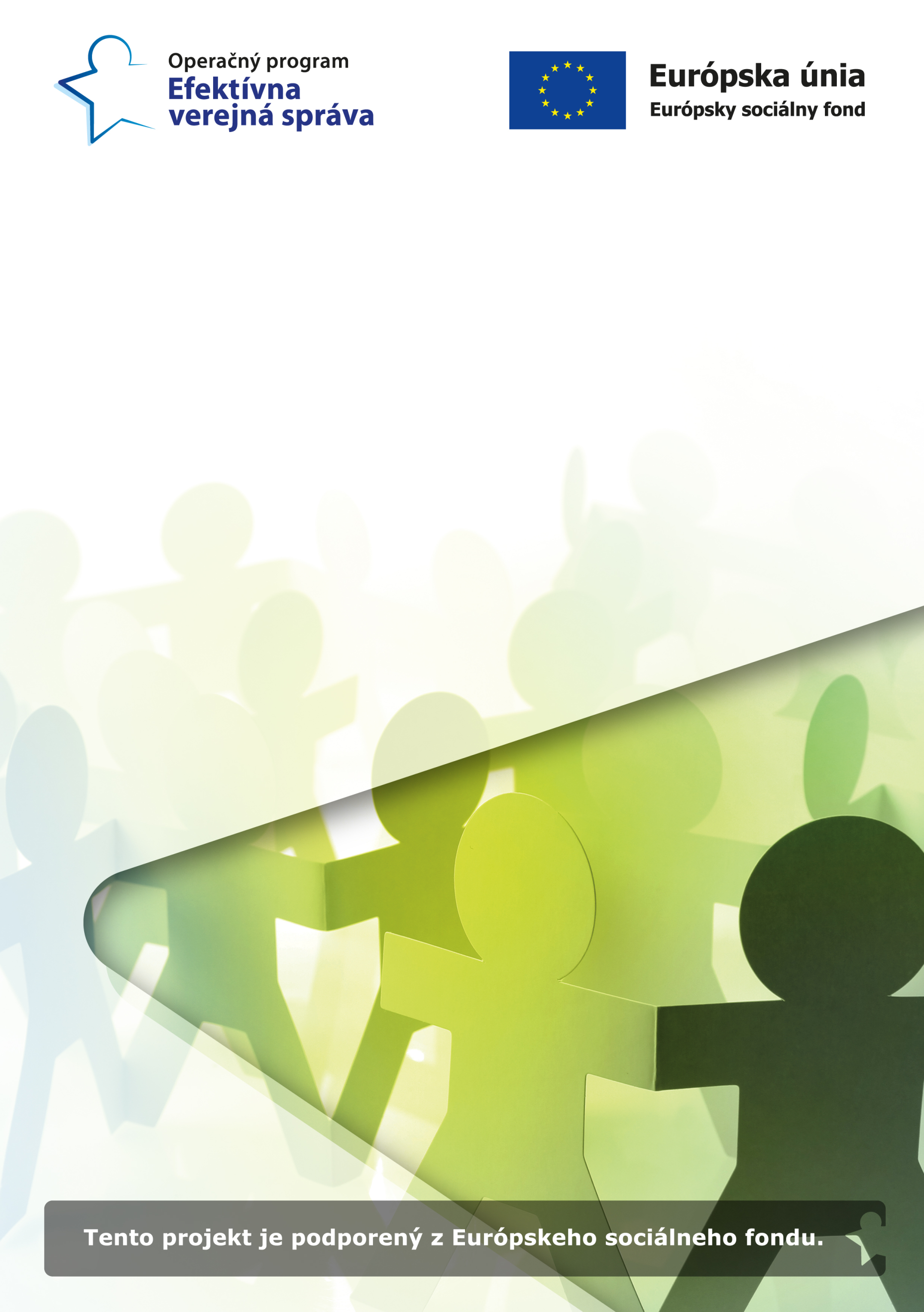 Prijímateľ: XXXXXXXXXXXXXNázov projektu: XXXXXXXXXXXXXXXXNázov aktivity projektu: XXXXXXXXXXXXXXXXZačiatok aktivity: XXXXXXXXXXXXXKoniec aktivity: XXXXXXXXXXXXXXXVýška NFP: XXXXXXXXXXXX EUR

	